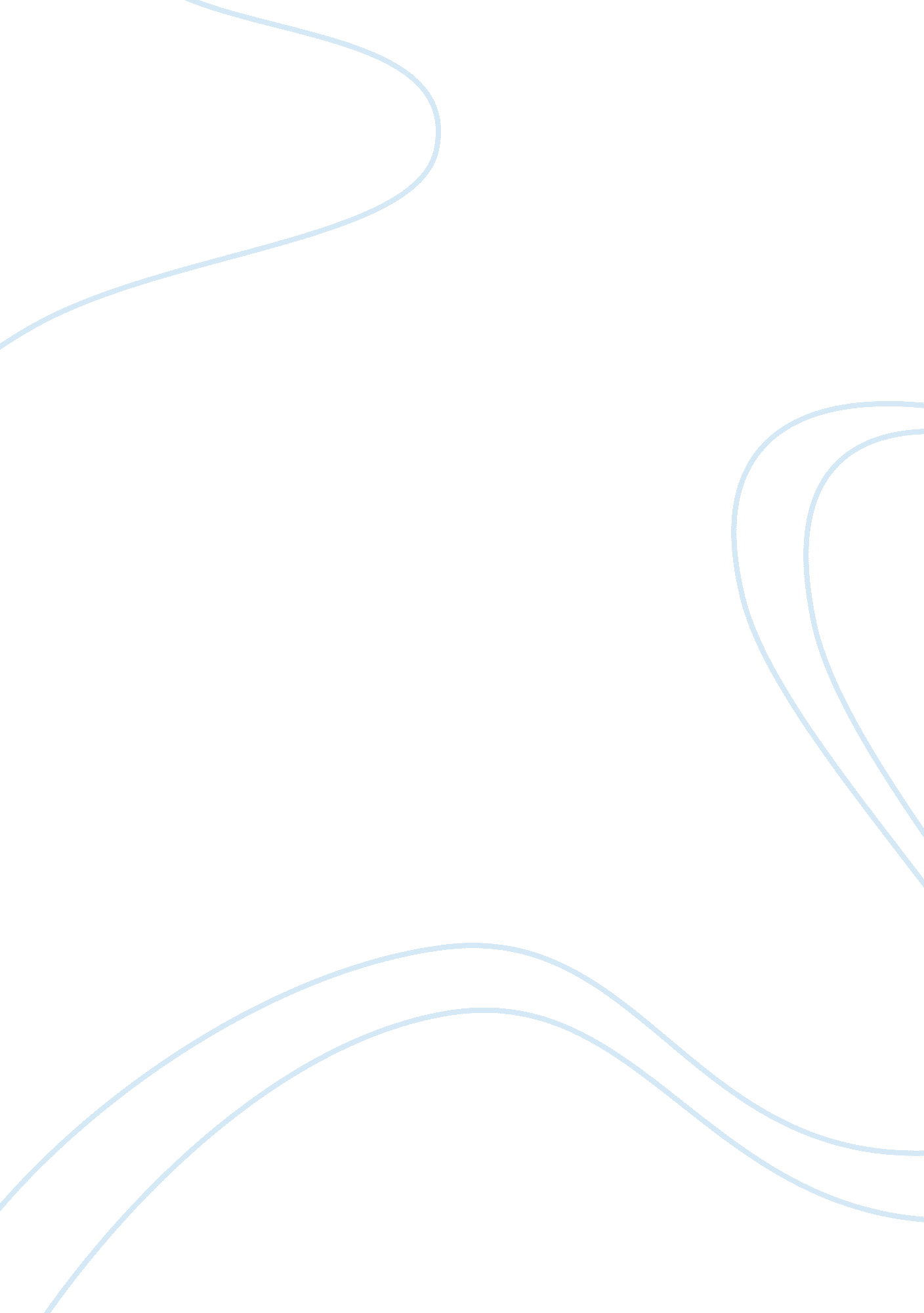 In to humans. as an alternative, a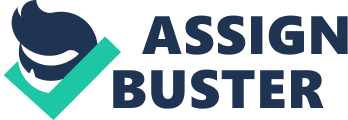 In his 1968 novel Do AndroidsDream of Electric Sheep? Fantasy author Philip K. Dick draws an astounding vision of a dystopian future. Mostpart of humans has migrated to off-world colonies following a nuclear war, which has rendered most of Earth a desolate wasteland where all species ofanimal are either jeopardized or extinct. However, mankind has perfect thetechnology to make artificial life from domestic pets to robots thus they seemindistinguishable from human beings. In fact, it is all intents and purposesdifficult to differentiate humans and androids apart without the help of a specialexceptional test pack, “ the Voigt EmpathyTest,” otherwise called “ the Voigt-Kampff Test, which measures the subject’sempathic capacity limit, a trademark thatmanifestly is unique to humans. As an alternative, a bone marrow examinationwill verify whether or not a subject is a robotor human, though the method is slow and painful (52). Nevertheless, theseoverwhelming similarities between androids and humans are a source of disarrayand psychosis in Dick’s novel, prompting the question: “ what is human?” In 1982 was the production ofBlade Runner, and the film was taking from the book Do Androids Dream ofElectric Sheep? directed by Ridley Scott. In the coming years different versionsof the film were released; for this paper I will focus on the 1992 director’scut of Ridley Scott’s film. Blade Runner was not basically from its actualnovel, the factor which both the novel and film have in common is that theyboth focus extensively on a same issue. In the two reproductions, future aprotagonist who is charged with the task of recognizing androids that isdifferent from human, this shows a belief of uncertainty. However, sinceScott’s film production was different with by and large from Dick’s novel, itmay be disagreed that both the film and novel basically offer a distinctviewpoint on the heading. Because of this, a short is produced to analyze DoAndroids Dream of Electric Sheep? and Ridley Scott’s film to see and believewhat sort of message these two convey with regard to the character of beinghuman. To solve this issue we will examine and take a glance at theadaption/dehumanization of the humans and androids in both the novel and film. However, as we begin to touch upon the issue in Dick’s novel, maybeit would be best if i gave my own answer to the question: solely how can we, as a human, explain humanitytoday? What is it we consider to be the “ human qualities” that ostensibly haveevolved over an extended period of time? In Smithsonian Organization, the humanqualities that help explain our kind today embrace our ability to steer uprightand use behaviors, beside tongue, pictures and social life (“ Human Qualities”); these square measure all basically what we might think about human qualities, though they’re not limited to human species. Furthermore, in event that detailinglittle heed to whether the androids of Dick’s novel and its film alterationshare these same qualities with clone humans, the answer remains whether or notthe merit amongst human and machine in each of the novel and film give a rare, morephilosophical understanding into the significant of mankind? 